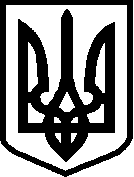 УКРАЇНАЧЕРНІГІВСЬКА ОБЛАСТЬМІСТО  НІЖИНМ І С Ь К И Й   Г О Л О В АР О З П О Р Я Д Ж Е Н Н ЯВід  26 червня 2023 р.                       м. Ніжин                      № 122Про внесення  змін  до річногота  помісячного  розписубюджету  Ніжинської міськоїтериторіальної громади  на 2023 рік (код  бюджету 2553800000)        Відповідно до статей 42, 59, 73 Закону України «Про місцеве  самоврядування в Україні», П.3 рішення Ніжинської міської ради від 07.12.2022  №4-26/2022 «Про бюджет Ніжинської міської територіальної громади на 2023 рік (код бюджету 2553800000)», постанови Кабінету Міністрів України від 28.04.2023 №419 «Деякі питання  надання  субвенції з державного бюджету місцевим бюджетам  на облаштування безпечних умов у закладах загальної середньої освіти», розпорядження начальника Чернігівської обласної військової адміністрації від 12.06.2023 №357 «Про  внесення змін до обласного бюджету на 2023 рік», листа управління освіти  Ніжинської міської ради від 22.06.2023 № 01-10/906:Внести зміни до річного та помісячного розпису бюджету Ніжинської міської територіальної громади на 2023 рік з урахуванням субвенції з місцевого бюджету на облаштування безпечних умов у закладах загальної середньої освіти за рахунок відповідної субвенції з державного бюджету на 2023 рік в сумі  3 273 140,00 гривень, а саме:     1.1. Зняти  планові призначення субвенції  з  Головного розпорядника  коштів – Управління освіти Ніжинської міської ради, КПКВКМБ 0611262 «Виконання заходів щодо облаштування безпечних умов у закладах загальної середньої освіти за рахунок  субвенції з державного бюджету місцевим бюджетам», КЕКВ 3122 в  сумі 3 273 140,00 гривень;    1.2.Визначити головним розпорядником коштів даної субвенції -  Управління житлово – комунального господарства та будівництва Ніжинської міської  ради, КПКВКМБ  1211262 «Виконання заходів щодо облаштування безпечних умов у закладах загальної середньої освіти за рахунок  субвенції з державного бюджету місцевим бюджетам», КЕКВ 3122 в сумі  3 273 140,00 гривень.Визнати розпорядження міського голови від 13 червня 2023 року                №113 «Про внесення  змін  до річного та  помісячного  розпису бюджету  Ніжинської міської територіальної громади  на 2023 рік (код  бюджету 2553800000)» таким, що втратило чинність.Начальнику фінансового управління Ніжинської міської ради                    (Писаренко Л.В.): 3.1. Внести зміни до річного та помісячного розпису бюджету Ніжинської міської територіальної громади на 2023 рік.Винести  дане  питання  на  затвердження Ніжинською міською      радою.      3.3 Забезпечити оприлюднення цього розпорядження на офіційному   сайті Ніжинської міської ради.  Контроль за  виконанням  розпорядження залишаю за собою.Міський  голова                                             Олександр КОДОЛА       Візують:Начальник  фінансового  управління                         Людмила ПИСАРЕНКОНачальник  відділу юридично - кадровогозабезпечення                                                                         В’ячеслав ЛЕГАКеруючий справами  виконавчого комітету                    Валерій САЛОГУБ